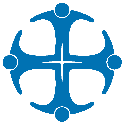 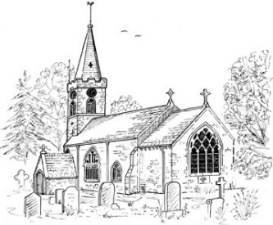 Third Sunday after Trinity20 June 20219am	Holy Communion	Revd Sharon Andrews10.30am	Online Worship	Revd Richard Trethewey and Revd Pam Harvey	www.facebook.com/allsaintsnewtownlinford/liveIf you wish to chat after the service, you can bring your own coffee and biscuit and come to a Zoom meeting. Details on request.It is possible to call a local number (often included in your rental charge) to hear the Sunday service at any time. Please pass details of this to anyone you know who doesn’t have internet access.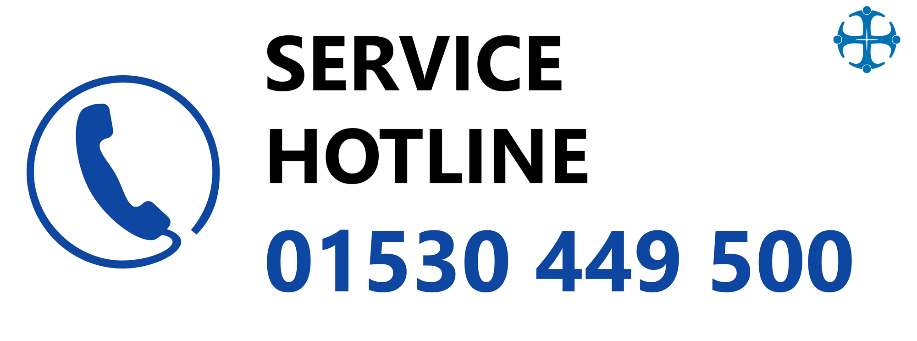 www.allsaintsnewtownlinford.org.ukCollects for this SundayCollect: Almighty God, you have broken the tyranny of sin and have sent the Spirit of your Son into our hearts whereby we call you Father: give us grace to dedicate our freedom to your service, that we and all creation may be brought to the glorious liberty of the children of God; through Jesus Christ your Son our Lord, who is alive and reigns with you, in the unity of the Holy Spirit, one God, now and for ever.Additional Collect: God our saviour, look on this wounded world in pity and in power; hold us fast to your promises of peace won for us by your Son, our Saviour Jesus Christ.News and forthcoming eventsDaily Prayer: Our usual 9.15am online Daily Prayer continues each day online. Do join in, using either the ‘Time to Pray’ app or the orders of service on the national Church website. Or you can join in diocesan and other opportunities to pray and learn at home. Service plans: The PCC is currently reviewing our pattern of services for the future. There are two big question: the first is over the relationship of onsite to online worship, the second is over the timing of services. If you have anything you’d like to say about either, please let Richard know.Online Courses: This Wednesday, 23 June, our latest online Alpha course, exploring the essentials of Christian faith, continues at 8pm. This is for anyone who would like to discuss the key questions about Jesus and living out faith in him. Sign up on the Wellbeing page. A Bereavement Journey, particularly for those who have lost someone in the last year will begin soon; we need more people to sign up for this to make it viable, so do let people know who you think would find it helpful. A course to explore and encourage an eco-sustainable lifestyle as one of the five marks of mission will be run later in the year.Giving: If you would like to give to continue to support All Saints’, then please use our online donation page.Journey in Faith is a 3 term course, open to everyone, that is held in small local groups. It helps to grow confidence in our faith and to explore how we can live out everyday faith. It costs £40 per term but if this is a barrier do contact Liz Rawlings. The most local course will run in Braunstone on Monday evenings. To apply: mmbookings@leicestercofe.orgParking: Many of you will know that Bradgate Park Trust has just introduced a new system of parking which recognises your number plate. All old church passes are no longer valid so please do not use them – you will have to pay. The field at the back of church may be used by the congregation for services (only) when it is dry for up to a maximum of 12 cars. Covid measures: As we continue to take steps back into onsite worship, everyone is welcome to attend services on Sunday mornings in the church building, but no-one should feel obliged to come yet. Those who are in clinically vulnerable groups should still consider very carefully whether it is right for them to attend. You should not attend if you have any COVID-19 symptoms, nor if you are self-isolating because of contact with a suspected case. Please note these measures for all onsite services:Please bring a face covering to wear (disposable ones available if you forget).Use the hand sanitizer when arriving and leaving.Keep 2m distance from anyone you haven’t come with.People must not congregate in groups for conversation indoors.We need to ask for name and contact information of those who attend in case this needs to be supplied to the NHS ‘Test and Trace’ programme. The toilet will be available, but please clean anything you touch after use. Please fill in from the front when you sit down, sanitise if coming up to communion and after receiving. The clergy will be giving reminders and directions as required.For more information contact:Revd Richard Trethewey (Rector)			0116 287 1604richard@allsaintsnewtownlinford.org.ukRevd Sharon Andrews (Curate)			07505 323681sharon@allsaintsnewtownlinford.org.ukHayley Moore (Church Administrator)		0116 239 3768office@bradgatechurches.org.uk